ОТЧЕТо выполнении муниципальных программгородского округа город Михайловказа I полугодие 2017 года1. Финансирование муниципальных программВ течение отчетного периода на территории городского округа город Михайловка осуществлялась реализация 26 муниципальных программ, с годовым плановым объемом финансирования 221873,2 тыс. руб., в том числе: 128404,1 тыс. руб. – за счет средств бюджета городского округа (57,9 % от общего объема финансирования муниципальных программ); 59558,9 тыс. руб. – за счет средств областного бюджета (26,8 %);33910,2 тыс. руб. – за счет средств федерального бюджета (15,3 %).Фактически по всем программам за I полугодие 2017 года реализовано мероприятий на сумму 80225,5 тыс. руб. (36,2 % от плановых показателей).Из бюджета городского округа было направлено 54348,3 тыс. руб., что составляет 67,7%.Из областного бюджета было направлено 25652,1 тыс. руб., что составляет 32%.Из федерального бюджета было направлено 225,1 тыс. руб., что составляет 0,3%. 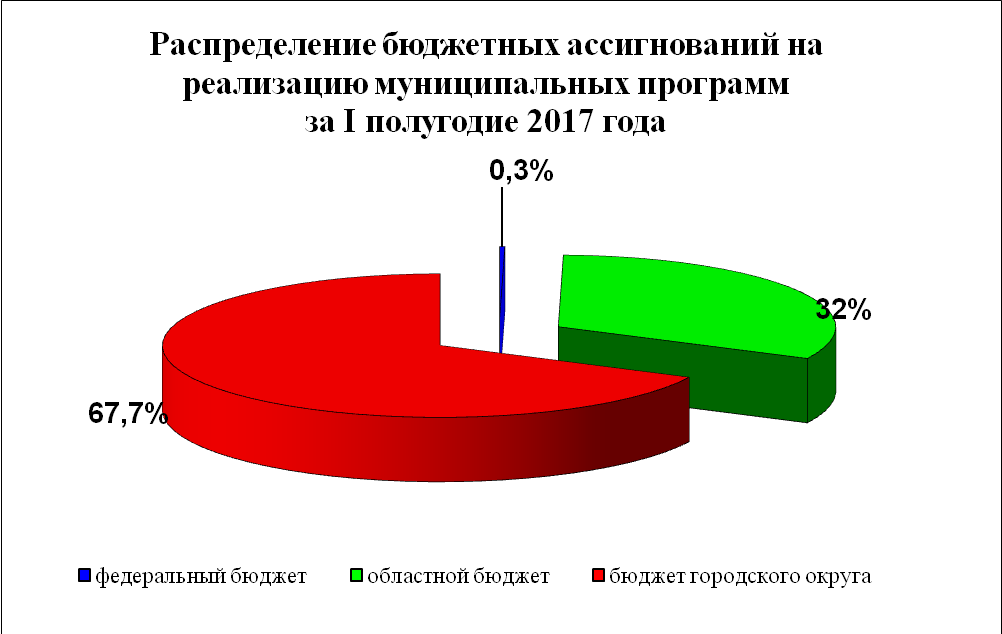 Фактическое  выполнение программных мероприятий муниципальных программ за I полугодие 2017 года, предусмотренных к финансированию из бюджетов всех уровней приведено в Приложении № 1.2. Основные результаты выполнения муниципальных программ за I полугодие 2017 годаПо характеру решаемых задач на территории городского округа действуют следующие категории программ: - социальная сфера;  - сфера общественной безопасности;- сфера ЖКХ и строительства;- экономическая сфера; - сфера государственного и муниципального управления.2.1. Социальная сфера2.1.1. На реализацию муниципальной программы «Одаренные дети» на 2017-2019 годы» в бюджете городского округа на 2017 год предусмотрено 324,4 тыс. руб.Расходы в I полугодии 2017 года произведены в сумме 90,2 тыс. руб., в том числе на организацию участия 1 учащегося и руководителя в мероприятии «Дни школьной прессы в Москве» и участие 29 учащихся школ и 4 руководителей в областном этапе Спартакиады школьников Волгоградской области. Дальнейшая реализация мероприятий программы запланирована на II полугодие 2017 года. 2.1.2.  По муниципальной программе «Организация питания, отдыха и оздоровления обучающихся в муниципальных образовательных учреждениях городского округа город Михайловка на 2017-2019 годы»  на 2017 год  запланировано 28158,2 тыс. руб., из них за счет средств бюджета городского округа – 11859,9  тыс. руб., областного бюджета -  16298,3 тыс. руб.В I полугодии 2017 года освоено 15010,2  тыс. руб., из них за счет средств бюджета городского округа – 6962,3 тыс. руб., областного бюджета -   8047,9 тыс. руб., денежные средства были израсходованы на организацию питания 5710 человек – это обучающиеся 1-4 классов и 5-11 классов из многодетных и малообеспеченных семей, состоящие на учете у фтизиатра; 1357 человек – обучающиеся, посещающие группу продленного дня; 793 человека – посещающие оздоровительные лагеря с дневным пребыванием на базе образовательных организаций, а также на приобретение канцелярских товаров, медикаментов, дератизационные работы, лабораторные анализы воды обучение профессиональной гигиенической подготовке и аттестацию работников летних лагерей и т.д.  2.1.3. По муниципальной программе «Совершенствование материально-технической базы образовательных учреждений на 2017-2019 годы»  на 2017 год запланировано 10416,9 тыс. руб., в том числе средства бюджета городского округа – 5100,6 тыс. руб., областного бюджета – 4044,9 тыс. руб., федерального бюджета – 1271,4 тыс. руб.Расходы за I полугодие 2017 года произведены в сумме 755,7 тыс. руб. из бюджета городского округа, средства направлены на следующие мероприятия:- в МКОУ «СШ №1» приобретены входные двери, светильники на 23,6 тыс. руб.;- в МКОУ «СШ №5» произведена замена задвижек, ремонт отопления на 26,1 тыс. руб.;- в МКОУ «СШ №9» произведен капитальный ремонт кровли, электроосвещения, приобретены оконные блоки на 318,1 тыс. руб.;- в МКОУ «Арчединская СШ» произведен ремонт водопровода группы дошкольного образования на 8,1 тыс. руб.;- в МКОУ «Плотниковская СШ» произведен ремонт водопровода 20,8 тыс. руб.;- в МКОУ «Реконструкторкая СШ» произведен ремонт отопления и водопровода, фасада, электропроводки на 78,4 тыс. руб.;- произведен ремонт отопления в 14 образовательных учреждениях на общую сумму 280,6 тыс. руб.2.1.4. По муниципальной программе «Укрепление и развитие материально – технической базы учреждений культуры городского округа город Михайловка на 2015-2017 годы» запланировано на 2017 год за счет средств бюджета городского округа – 880,0 тыс. руб.    В I полугодии 2017 года  освоено 738,6 тыс. руб., выполнен капитальный ремонт потолка Рогожинского СК, ремонт системы теплоснабжения здания Моховского СК, ремонт помещения под газовую котельную в здании Моховского СК.2.1.5. В бюджете городского округа на реализацию муниципальной программы «Молодой семье – доступное жильё» в городском округе город Михайловка на 2017-2019 годы в 2017 году предусмотрено 11760,9 тыс. руб., в том числе бюджет городского округа – 2333,8 тыс. руб., областной бюджет – 5625,2 тыс. руб., федеральный бюджет – 3801,9 тыс. руб. В I полугодии 2017 года освоено 2754,1 тыс. руб., из них средства бюджета городского округа – 470,8 тыс. руб., областного бюджета – 2058,2 тыс. руб., федерального бюджета – 225,1 тыс. руб. Средства направлены на предоставление социальных выплат 6 молодым семьям для приобретения (строительства) жилья.2.1.6. На реализацию муниципальной программы «Развитие физической культуры и спорта городского округа город Михайловка на 2017-2019 годы» запланировано на 2017 год за счет средств бюджета городского округа – 17638,3 тыс. руб.Всего за I полугодие 2017 года по программе освоено 8500,9 тыс. руб. На выполнение муниципального задания автономному учреждению «Центр физической культуры и спортивный подготовки» направлено 7077,4 тыс. руб.В рамках реализации муниципального задания АУ «ЦФКиСП» за I полугодие 2017 года обеспечен доступ для свободного пользования в большой спортивный зал – 9,7 тыс. чел., малый спортивный зал – 6,7 тыс. чел., бассейн – 12,9 тыс. чел., спортивные площадки – 6,9 тыс. чел., оказано 186 услуг по реализации дополнительных общеразвивающих и предпрофессиональных программ в области физической культуры и спорта.На  подготовку  жителей сельских территорий к участию в соревнованиях различного уровня на базе АУ «ЦФК и СП» направлено 500,6 тыс. руб.Подготовка и участие 242 спортсменов МКОУ ДО «ДЮСШ №1», МКОУ ДО «ДЮСШ №2» в соревнованиях различного уровня – 301,6 тыс. руб.На базе МКОУ ДО «СДЮТиЭ» проведены 2 соревнования по туристическому многоборью, участвовали 2 команды по 10 чел., приобретен инвентарь и оборудование, необходимое для проведения тренировочных занятий туризмом и ориентированием – 123,0 тыс. руб.Организовано участие сборных команд городского округа в областных соревнованиях и проведение 43 физкультурно-спортивных мероприятия, в которых приняли участие 5438 чел.  – 430,4 тыс. руб.Также средства направлены:- на организацию и проведение 4 соревнований ГТО различного уровня, в которых приняли участие 556 чел.  – 47,9 тыс. руб.;- на проведение 2 мероприятий на сельских территориях приобретены сувенирная продукция, призы и спортивная форма на 20,0 тыс. руб.2.1.7. По муниципальной программе «Поддержка и развитие детского творчества в учреждениях дополнительного образования детей в сфере культуры городского округа город Михайловка на 2017-2019 годы»  в бюджете городского округа на 2017 год предусмотрено 227,0 тыс. руб. Расходы в I полугодии 2017 года произведены в сумме 67,0 тыс. руб., средства направлены на приобретение:- балалайки «Прима» для МБУ ДО «ДШИ №1» - 32,0 тыс. руб.;- ноутбука для МБУ ДО «Школа эстетического воспитания и развития» - 35,0 тыс. руб. 2.1.8. По муниципальной программе «Медицинское обеспечение в образовательных учреждениях» на 2017-2019 годы  в бюджете городского округа на 2017 год предусмотрено 279,9 тыс. руб.  Расходы в I полугодии 2017 года сложились в сумме 75,1 тыс. руб., средства направлены на полный медицинский осмотр 22 сотрудников 2 образовательных учреждений и 23 сотрудников МБДОУ «Детский сад «Лукоморье». 2.1.9. По муниципальной программе «Формирование доступной среды жизнедеятельности для инвалидов и маломобильных групп населения в городском округе город Михайловка» на 2017-2019 годы  в 2017 году предусмотрено 2948,2 тыс. руб., в том числе средства бюджета городского округа – 1095,9 тыс. руб., областного бюджета – 986,6 тыс. руб., федерального бюджета – 865,7 тыс. руб.Расходы в I полугодии 2017 года не производились. Реализация мероприятий программы планируется к осуществлению во II полугодии 2017 года.   2.1.10. По муниципальной программе «Содействие занятости населения в городском округе город Михайловка на 2017-2019 годы»  в бюджете городского округа на 2017 год предусмотрено 1900,0 тыс. руб.  Расходы в I полугодии 2017 года сложились в сумме 713,6 тыс. руб., средства направлены на: - организацию временного трудоустройства несовершеннолетних от 14 до 18 лет – 10 чел. в МКУ «СДЦ» и 10 чел. в АУ «ЦФКиСП» на 169,7 тыс. руб.;- организацию общественных работ 122 чел. в МБУ «КБиО» – 543,9 тыс. руб.2.2. Сфера общественной безопасности2.2.1. На реализацию  муниципальной программы «Пожарная безопасность в образовательных учреждениях на 2017-2019 годы» на 2017 год в бюджете городского округа запланировано 2869,7 тыс. руб.Расходы в I полугодии 2017 г. сложились в сумме 773,9 тыс. руб., средства направлены на:  - приобретение и обслуживание первичных средств пожаротушения (огнетушителей), противопожарного инвентаря в МКОУ «СШ №7» - 6,8 тыс. руб.;- приобретение и установка огнеупорных дверей, люков, сертифицированного линолеума, дверных доводчиков для 8 образовательных учреждений – 596,6 тыс. руб.;- приобретение вытяжных шкафов, светильников для МКОУ «СШ №7», устройство противопожарной перегородки в МКОУ «Старосельская ОШ» - 84,7 тыс. руб.;- выполнение требований пожарной безопасности предъявляемых к электросетям и электроприборам (прозвонка электропроводки) – 16,6 тыс. руб.;- огнезащитную обработку деревянных конструкций в 11 филиалах МБДОУ «Детский сад «Лукоморье» - 69,2 тыс. руб. 2.2.2. На реализацию муниципальной программы  «Повышение безопасности дорожного движения на территории городского округа город Михайловка» на 2017-2019 годы»  на 2017 год запланировано 50162,5 тыс. руб., в том числе бюджет городского округа – 39862,5 тыс. руб., областной бюджет – 10300,0 тыс. руб.В  I полугодии 2017 года  освоено 20950,5 тыс. руб. из бюджета городского округа, денежные средства были израсходованы на:- содержание автомобильных дорог в сельских территориях – 829,6 тыс. руб.;- обслуживание светофорных объектов (целевая субсидия МБУ «КБиО» – 388,6 тыс. руб.;- содержание дорог городской территории (субсидия на обеспечение выполнения муниципального задания МБУ «КБиО») – 18289,9 тыс. руб.;- устройство транспортного светофорного объекта на пересечении ул. Обороны и ул. Энгельса – 1442,4 тыс. руб.2.2.3. На реализацию муниципальной программы «Обеспечение безопасности жизнедеятельности населения городского округа город Михайловка на 2017-2019 годы» в бюджете городского округа на 2017 год запланировано 6148,6 тыс. руб.В I полугодии 2017 года в рамках программы освоено 1506,3 тыс. руб. Выполнены следующие мероприятия:1. По гражданской обороне:- выполнено техническое обслуживание и ремонт систем оповещения населения марки с-40 и с-28, установленных в населенных пунктах на сумму 84,0 тыс. руб.;- приобретено оборудование для работы системы записи (2-й канал) – 2,1 тыс. руб.;- приобретен криптографический ключ – 5,0 тыс. руб.2. По предупреждению и ликвидации чрезвычайных ситуаций:- изготовлены памятки формата А-4 «Действия населения при сигнале «Внимание всем!» в количестве 409 шт. на сумму 10,0 тыс. руб.;- изготовлены памятки «Гражданам о пожарной безопасности», в количестве 215 шт., буклеты «Телефоны городского округа город Михайловка Волгоградской области на случай возникновения чрезвычайных ситуаций», в количестве 425 шт. на сумму 15,0 тыс. руб.; - приобретен план эвакуации в отдел Совхозной сельской территории – 4,5 тыс. руб.;- произведено обустройство минерализованных полос по периметру 9 населенных пунктов, входящих в состав городского округа, на направлениях, подверженных угрозе лесных и ландшафтных пожаров на 337,8 тыс. руб.;- приобретена пожарная колонка для Раздорской сельской территории на 12,8 тыс. руб.3. На содержание и обслуживание подвижного пункта управления и автомобильной техники, предназначенной для оказания помощи подразделениям федеральной противопожарной службы – 575,9 тыс. руб. 4. По мероприятию «Содержание и организация деятельности аварийно-спасательных служб и (или) аварийно-спасательных формирований на территории городского округа» приобретена оградительная (сигнальная) лента, в количестве 10 шт. на сумму 2,8 тыс. руб.;5. По АПК «Безопасный город» на техническое обслуживание систем видеонаблюдения и приобретение оборудования, взамен вышедшего из строя, приобретение компьютера израсходовано 152,5 тыс. руб.;6. В рамках мероприятий по обеспечению первичных мер пожарной безопасности приобретены:- ранцевые огнетушители, в количестве 37 шт. на сумму 116,7 тыс. руб.;- мотопомпы, в количестве 7 шт. на сумму 112,0 тыс. руб.;- напорно-всасывающие пожарные рукава для мотопомпы, в количестве 14 шт. на сумму 44,2 тыс. руб.;- комплекты пожарного инвентаря для укомплектования пожарных щитов, в количестве 15 шт. на сумму 17,0 тыс. руб.А также в преддверии открытия купального сезона 2017 изготовлены памятки по обеспечению безопасности людей на водных объектах, в количестве 1000 шт. на сумму 14,0 тыс. руб.2.2.4. На реализацию муниципальной программы «Комплекс мер по укреплению пожарной безопасности муниципальных бюджетных учреждений, находящихся в ведении отдела по молодежной политике администрации городского округа город Михайловка на 2017-2019  годы» в бюджете городского округа на 2017 год предусмотрено 207,7 тыс. руб.            Расходы в  I полугодии 2017 года произведены в сумме 174,3 тыс. руб., средства направлены на обеспечение пожарной безопасности в МБУ ДОЛ «Ленинец», выполнены следующие виды работ:- обучение лиц, ответственных за противопожарное состояние – 1,3 тыс. руб.;- установку пожарной сигнализации и системы оповещения и управления эвакуацией людей при пожаре в помещении 2 этажа здания столовой и чердачных помещений – 55,2 тыс. руб.;- электроизмерительные работы по прозвонке электропроводки в спальных корпусах – 20,0 тыс. руб.;- обучение по программе пожарно-технического минимума – 2,6 тыс. руб.;- техническое обслуживание системы передачи извещения о пожаре в пожарную часть – 6,0 тыс. руб.;- приобретение первичных средств пожаротушения – 9,9 тыс. руб.;- устройство минерализованной полосы (опашка) – 25,0 тыс. руб.;- монтажно-наладочные работы радикальной системы передачи информации с 5-ти объектов МБУ ДОЛ «Ленинец» - 43,3 тыс. руб.;- техническое обслуживание внутренних пожарных кранов – 11,0 тыс. руб.2.2.5. На реализацию муниципальной программы «Повышение безопасности и антитеррористической защищенности в муниципальных учреждениях в сфере спорта и молодежной политики на 2017-2019 годы» в бюджете городского округа на 2017 год предусмотрено 253,1 тыс. руб.В I полугодии 2017 года выполнены установка систем видеонаблюдения в МКУ «СДЦ», МКОУ ДО «ДЮСШ №2».Бюджетные средства освоены в полном объеме.2.2.6. На реализацию муниципальной программы «Комплекс мер по укреплению пожарной безопасности учреждений сферы культуры городского округа город Михайловка Волгоградской области на 2017-2019 годы» в бюджете городского округа на 2017 год предусмотрено 102,7 тыс. руб.Расходы в I полугодии 2017 года не производились.Реализация мероприятий программы запланирована на II полугодие 2017 года. 2.3. Сфера  ЖКХ и строительства2.3.1. На реализацию муниципальной программы  "Развитие и модернизация объектов коммунальной инфраструктуры городского округа город Михайловка на 2017-2019 годы" запланировано в 2017 году 27640,8 тыс. руб., в том числе за счет бюджета городского округа 12094,8 тыс. руб., областного бюджета – 15546 тыс. руб.По итогам I полугодия  2017 года освоено 17103,0 тыс. руб., в том числе из бюджета городского округа – 1557 тыс. руб., областного бюджета – 15546 тыс. руб., средства направлены на:1). оплату кредиторской задолженности в сумме 15546,0 тыс. руб. из средств областного бюджета по следующим объектам:- внутрипоселковый газопровод в х. Поддубный Михайловского района Волгоградской области – 2777,5 тыс. руб.;- строительство внутрипоселкового газопровода в х. Субботин Михайловского района Волгоградской области – 8697,9 тыс. руб.;- внутрипоселковый газопровод в х. Глинище Михайловского района Волгоградской области – 4070,6 тыс. руб.2). выполнение работ по строительству котельной для отопления сельского клуба в х. Плотников-2 на 67,3 тыс. руб.;3). выполнение работ по корректировке проектно-сметной документации водовода от фильтровальной станции до ул. Столбовая – 149,9 тыс. руб.;4). выполнение работ по реконструкции водозаборной скважины в х. Сеничкин – 1339,8 тыс. руб.  2.3.2. На реализацию муниципальной программы «Энергоресурсосбережение и повышение энергоэффективности городского округа город Михайловка на период до 2020 года» в бюджете городского округа на 2017 год запланировано 1620,0 тыс. руб. Расходы в I  полугодии 2017 года сложились в сумме 570,7 тыс. руб., средства направлены на приобретение счетчиков воды в количестве 100 шт для МУП «МВКХ» с целью последующей установки в многоквартирные дома.2.3.3.  На реализацию муниципальной программы «Проведение капитального ремонта муниципального жилого фонда на территории городского округа город Михайловка на 2017-2019 годы» запланировано в 2017 году 2015,7 тыс. руб., из бюджета городского округа – 1257,8 тыс. руб., областного бюджета – 757,9 тыс. руб.Расходы в I полугодии 2017 года произведены из средств бюджета городского округа в сумме 36,4 тыс. руб., средства направлены на проведение капитального ремонта квартиры по адресу ул. Пархоменко, 2, находящейся в муниципальной собственности. Выполнены следующие виды работ: поклейка обоев, покраска стен, радиаторов, дверей, окон, замена плинтусов, линолеума, сантехники, смесителей.Дальнейшая реализация мероприятий программы запланирована на II полугодие 2017 года.2.3.4. На реализацию муниципальной программы «Формирование современной городской среды городского округа город Михайловка Волгоградской области на 2017 год» запланировано в 2017 году 36474,6 тыс. руб., в том числе: средства бюджета городского округа – 2503,4 тыс. руб., областного бюджета – 6000,0 тыс. руб., федерального бюджета – 27971,2 тыс. руб. В I полугодии 2017 года проводились конкурентные процедуры по выбору подрядчиков для реализации мероприятий по благоустройству дворовых, общественных территорий и  территорий общего пользования.По состоянию на 01.07.2017 года началась реализация мероприятий по благоустройству территории прилегающей к выставочному залу на пересечении ул. Обороны и ул. Республиканской, благоустройству парков в с. Сидоры, х. Сухов-2.2.4. Экономическая сфера  2.4.1.  На реализацию муниципальной программы «Устойчивое развитие  сельских  территорий на 2014 – 2017 годы и на период до 2020 года» в бюджете городского округа в 2017 году запланировано 2065,0 тыс. руб. Расходы в I полугодии 2017 года произведены в сумме 539,9 тыс. руб., средства направлены на оплату проектно-изыскательских работ по объекту     «Строительство ФАП в х. Моховском».Дальнейшая реализация мероприятий  программы запланирована на II полугодие  2017 года.2.4.2. На реализацию муниципальной программы «Развитие и поддержка малого и среднего предпринимательства городского округа город Михайловка» на 2017-2019 годы» в бюджете городского округа в 2017 году предусмотрено 505,0 тыс. руб. Расходы в I полугодии 2017 года не производились.Реализация мероприятий по оказанию финансовой поддержки субъектам малого и среднего предпринимательства запланирована на 4 квартал 2017 года.В рамках мероприятия по развитию и повышению эффективности функционирования инфраструктуры поддержки малого и среднего предпринимательства в I полугодии 2017 года прошло 2 заседания Общественного совета по малому и среднему предпринимательству, в состав которого входят 19 представителей разных сфер бизнеса городского округа. В рамках имущественной поддержки с субъектами малого и среднего предпринимательства в I полугодии 2017 года заключено 34 договора аренды земельных участков общей площадью 110,9 га, предоставлено в собственность – 23 земельных участка общей площадью 220,1 га., выдано разрешение на залог права аренды земельного участка площадью 0,01 га.Постановлением администрации городского округа город Михайловка Волгоградской области от 30.04.2013 г. №1287 (в ред. от 22.02.2017 г.) утвержден перечень муниципального имущества, предназначенного для оказания имущественной поддержки субъектам малого и среднего предпринимательства, в которое по состоянию на 01.07.2017 г. включено 17 нежилых помещений общей площадью 1541,7 кв.м. В настоящий момент 6 субъектов предпринимательства используют 6 нежилых помещений общей площадью 254,0 кв.м. Специалистами администрации городского округа постоянно оказывается консультационная поддержка по вопросам финансовой поддержки, трудового законодательства, ценообразования. На официальном сайте городского округа город Михайловка в разделе «Предпринимательство» размещается полезная информация для субъектов малого и среднего предпринимательства: нормативно-правовая база, информация о развитии предпринимательства, об изменениях в законодательстве, объявления, новости и другая полезная информация.Для повышения качества и доступности предоставления гражданам и организациям, в том числе субъектам предпринимательства, государственных и муниципальных услуг и повышения деятельности органов государственной и органов местного самоуправления, в целях снижения административных барьеров субъектам предпринимательства оказываются услуги АУ "МФЦ". За I полугодие 2017 года АУ "МФЦ" было оказано 4952 услуги субъектам предпринимательства, что на 8,5% больше соответствующего показателя 2016 года.2.4.3. На реализацию муниципальной программы «Развитие территориального общественного самоуправления на территории городского округа город Михайловка на 2017-2019 годы» в 2017 году предусмотрено 2709,1 тыс. руб. из бюджета городского округа.По итогам I полугодия 2017 года 662,1 тыс. руб. направлены на организацию и проведение конкурса «На лучшую работу председателей ТОС в сфере культуры». В мероприятии приняли участие 64 ТОС.Также в отчетном периоде совместно с ТОС проведены городские мероприятия: новогодние праздники, рождественские елки, 2 февраля, День защитника Отечества, праздник Масленицы, Международный женский день и др.2.4.4. На реализацию муниципальной программы «Развитие транспортной инфраструктуры городского округа город Михайловка Волгоградской области на 2017-2026 годы» в бюджете городского округа на 2017 год предусмотрено 100,0 тыс. руб.        Расходы в I полугодии 2017 года  не производились. Реализация мероприятий программы предусмотрена на II полугодие 2017 года.2.5. Сфера государственного и муниципального управления2.5.1. На реализацию муниципальной программы «Повышение качества предоставления государственных и муниципальных услуг на базе АУ «МФЦ» на территории городского округа город Михайловка на 2017-2019 годы» на 2017 год в бюджете городского округа предусмотрено   12950,0 тыс. руб.За I полугодие 2017 года на выполнение муниципального задания направлено 8935,0 тыс. руб. АУ «МФЦ» за 6 месяцев было оказано 31370 государственных и муниципальных услуг.Проводилась работа по информированию получателей государственных и муниципальных услуг посредством информационных киосков, расположенных в здании АУ «МФЦ», телефона «горячей линии», сайта городского округа город Михайловка, информационного портала mfc.volganet.ruВ целях оценки доступности, качества и оперативности предоставления государственных и муниципальных услуг гражданам, ежемесячно проводится мониторинг деятельности АУ «МФЦ» путем анализа оценок выставленных потребителями услуг в системе «Ваш контроль». На основании полученных данных, принимаются меры по улучшению качества и сокращению сроков предоставления услуг.Изготавливаются и распространяются брошюры и справочные материалы по деятельности АУ «МФЦ».В I полугодии 2017 года проведены  видео-семинары для сотрудников АУ «МФЦ» с участием АО «Федеральная корпорация по развитию малого и среднего предпринимательства», Россреестра, Комитета молодежной политики Волгоградской области, Комитета строительства Волгоградской области, Управления государственного автодорожного надзора, Роспотребнадзора, ГУ МВД, УДПО Волгоградский институт переподготовки и повышения квалификации руководящих кадров и специалистов.2.5.2. На реализацию муниципальной программы «Развитие муниципальной службы в городском округе город Михайловка Волгоградской области на 2017-2019 годы в бюджете городского округа на 2017 год предусмотрено 1514,9 тыс. руб.   В I полугодии 2017 года расходы сложились в сумме 14,9 тыс. руб., средства направлены на дополнительное профессиональное обучение по охране труда, а также по программе пожарно-технического минимума 12 муниципальных служащих.   Начальник отдела по экономике и  потребительскому рынку                                                              Н.В.ЩукинаПриложение 1Приложение 1Фактическое  выполнение программных мероприятий муниципальных  программ за I полугодие 2017 года, предусмотренных к финансированию из бюджетов всех уровней Фактическое  выполнение программных мероприятий муниципальных  программ за I полугодие 2017 года, предусмотренных к финансированию из бюджетов всех уровней Фактическое  выполнение программных мероприятий муниципальных  программ за I полугодие 2017 года, предусмотренных к финансированию из бюджетов всех уровней Фактическое  выполнение программных мероприятий муниципальных  программ за I полугодие 2017 года, предусмотренных к финансированию из бюджетов всех уровней Фактическое  выполнение программных мероприятий муниципальных  программ за I полугодие 2017 года, предусмотренных к финансированию из бюджетов всех уровней № п/пНазвание долгосрочной целевой программыПлан         2017 год,   тыс. руб.        Факт              1 полугодие 2017 года,       тыс.руб.% выполнения плана1.Муниципальная программа "Повышение качества предоставления государстенных и муниципальных услуг на базе АУ "МФЦ" на территории городского округа город Михайловка на 2017-2019 годы"12950,008935,0069,01.местный бюджет12950,008935,0069,02.Муниципальная программа "Развитие территориального общественного самоуправления на территории городского округа город Михайловка" на 2017-2019 годы"2709,10662,1024,42.местный бюджет2709,10662,1024,43.Муниципальная программа "Обеспечение безопасности жизнедеятельности населения городского округа город Михайловка на 2017-2019 годы"6148,601506,3024,53.местный бюджет6148,601506,3024,54.Муниципальная программа "Повышение безопасности дорожного движения на территории городского округа город Михайловка на 2017-2019 годы"50162,5020950,5041,84.местный бюджет39862,5020950,5052,64.областной бюджет10300,000,000,05.Муниципальная программа "Развитие и поддержка малого и среднего предпринимательства городского округа город Михайловка на 2017-2019 годы"505,000,000,05.местный бюджет505,000,000,06.Муниципальная программа "Проведение капитального ремонта муниципального жилого фонда на территории городского округа город Михайловка на 2017-2019 годы"2015,7036,401,86.местный бюджет1257,8036,402,96.областной бюджет757,900,000,07.Муниципальная программа "Развитие и модернизация объектов коммунальной инфраструктуры городского округа город Михайловка на 2017-2019 годы"27640,8017103,0061,97.местный бюджет12094,801557,0012,97.областной бюджет15546,0015546,00100,08.Муниципальная программа "Содействие занятости населения в городском округе город Михайловка на 2017-2019 годы"1900,00713,6037,68.местный бюджет1900,00713,6037,69.Муниципальная программа "Пожарная безопасность в образовательных учреждениях" на 2017-2019 годы"2869,70773,9027,09.местный бюджет2869,70773,9027,010.Муниципальная программа "Медицинское обеспечение в образовательных учреждениях" на 2017-2019 годы"279,9075,1026,810.местный бюджет279,9075,1026,811.Муниципальная программа "Одаренные дети" на 2017-2019 годы"324,4090,2027,811.местный бюджет324,4090,2027,812.Муниципальная программа "Совершенствование материально-технической базы образовательных учреждений" на 2017-2019 годы"10416,90755,707,312.местный бюджет5100,60755,7014,812.областной бюджет4044,900,000,012.федеральный бюджет1271,400,000,013.Муниципальная программа "Поддержка и развитие детского творчества в учреждениях дополнительного образования детей в сфере культуры городского округа город Михайловка на 2017-2019 годы"227,0067,0029,513.местный бюджет227,0067,0029,514.Муниципальная программа "Комплекс мер по укреплению пожарной безопасности муниципальных учреждений, находящихся в ведении отдела по спорту и молодежной политике администрации городского округа город Михайловка на 2017-2019 годы"207,70174,3083,914.местный бюджет207,70174,3083,915.Муниципальная программа "Организация питания, отдыха и оздоровления обучающихся в муниципальных образовательных учреждениях городского округа город Михайловка" на 2017-2019 годы"28158,2015010,2053,315.местный бюджет11859,906962,3058,715.областной бюджет16298,308047,9049,416.Муниципальная программа "Молодой семье - доступное жилье в городском округе город Михайловка на 2017-2019 годы"11760,902754,1023,416.местный бюджет2333,80470,8020,216.областной бюджет5625,202058,2036,616.федеральный бюджет3801,90225,105,917.Муниципальная программа "Развитие физической культуры и спорта на территории городского округа город Михайловка на 2017-2019 годы"17638,308500,9048,217.местный бюджет17638,308500,9048,218.Муниципальная программа "Энергоресурсосбережение и повышение энергоэффективности городского округа город Михайловка на период до 2020 года"1620,00570,7035,218.местный бюджет1620,00570,7035,219.Муниципальная программа "Формирование доступной среды жизнедеятельности для инвалидов и маломобильных групп населения в городском округе город Михайловка" на 2017-2019 годы2948,200,000,019.местный бюджет1095,900,000,019.областной бюджет986,600,000,019.федеральный бюджет865,700,000,020.Муниципальная программа "Устойчивое развитие сельских территорий на 2014-2017 годы и на период до 2020 года"2065,00539,9026,120.местный бюджет2065,00539,9026,121.Муниципальная программа "Укрепление и развитие материально-технической базы учреждений культуры и дополнительного образования детей в сфере культуры городского округа город Михайловка на 2015-2017 годы"880,00738,6083,921.местный бюджет880,00738,6083,922.Муниципальная программа "Повышение безопасности и антитеррористической защищенности в муниципальных учреждениях в сфере спорта и молодежной политики на 2017-2019 годы"253,10253,10100,022.местный бюджет253,10253,10100,023.Муниципальная программа "Развитие транспортной инфраструктуры городского округа город Михайловка Волгоградской области на 2017-2026 годы"100,000,000,023.местный бюджет100,000,000,024.Муниципальная программа "Формирование современной городской среды городского округа город Михайловка Волгоградской области на 2017 год"36474,600,000,024.местный бюджет2503,400,000,024.областной бюджет6000,000,000,024.федеральный бюджет27971,200,000,025.Муниципальная программа "Развитие муниципальной службы в городском округе город Михайловка Волгоградской области на 2017-2019 годы"1514,9014,901,025.местный бюджет1514,9014,901,026.Муниципальная программа "Комплекс мер по укреплению пожарной безопасности учреждений сферы культуры городского округа город Михайловка Волгоградской области на 2017-2019 годы"102,700,000,026.местный бюджет102,700,000,0ИТОГО:221873,2080225,5036,2местный бюджет128404,1054348,3042,3областной бюджет59558,9025652,1043,1федеральный бюджет33910,20225,100,7